МИНИСТЕРСТВО ОБРАЗОВАНИЯ И НАУКИ РОССИЙСКОЙ ФЕДЕРАЦИИфедеральное государственное бюджетное образовательное учреждение высшего образования «российский государственный педагогический университет им. а. и. герцена»Итоговая государственная аттестацияОСНОВНАЯ ОБРАЗОВАТЕЛЬНАЯ ПРОГРАММА ПОДГОТОВКИ бакалавра по направлению 44.04.01  Педагогическое образование_____«Раннее обучение иностранным языкам»Квалификация (степень) выпускника бакалаврСанкт-Петербург .Программа итоговой аттестацииНаправление подготовки: Педагогическое образованиеПрофиль подготовки: Образование в области иностранного языкаООП: Раннее обучение иностранным языкамПояснительная запискаИтоговая государственная аттестация включает защиту выпускной квалификационной работы и государственный экзамен. ИГА направлена на выявление степени владения выпускником общекультурными и профессиональными компетенциями в области педагогической и исследовательской деятельности в соответствии с требованиями ФГОС по направлению «Педагогическое образование» (профиль «Образование в области иностранного языка). Программа итоговой аттестации ориентирована на интегративное объединение психолого-педагогических знаний в их теоретическом и практическом аспектах на основе владения общекультурными и профессиональными компетенциями, базирующихся владении психолого-педагогическими основами и технологиями современного образования детей дошкольного и младшего школьного возраста с позиции принципов гуманитаризации и гуманизации образования, определяющих тенденции интеграции знаний в сфере человекознания и ориентирующих студентов на реализацию программ обучении я иностранным языкам детей дошкольного и младшего школьного возраста и реализацию исследовательской деятельности в области раннего обучения детей иностранным языкам на основе сопоставления различных точек зрения, позиций, концепций. В процессе государственной итоговой аттестации (выполнения и защиты выпускной квалификационной работы) бакалавр проявляет готовность к решению основных групп задач, определяющих качество его компетенций в области обучения иностранным языкам детей дошкольного и младшего школьного возраста и демонстрирует владение следующими компетенциями:Общекультурными:cпособностью использовать основы философских и социогуманитарных знаний для формирования научного мировоззрения (ОК–1);cпособностью анализировать основные этапы и закономерности исторического развития для формирования патриотизма и гражданской позиции (ОК-2);способностью использовать естественнонаучные и математические знания для ориентирования в современном информационном пространстве (ОК -3);cпособностью к коммуникации в устной и письменной формах на русском и иностранном языках для решения задач межличностного и межкультурного взаимодействия (ОК-4);cпособностью работать в команде, толерантно воспринимать социальные, культурные и личностные различия (ОК-5);cпособностью к самоорганизации и самообразованию (ОК-6);cпособностью использовать базовые правовые знания в различных сферах деятельности (ОК-7);готовностью поддерживать уровень физической подготовки, обеспечивающий полноценную деятельность (ОК-8);cпособностью использовать приёмы оказания первой помощи, методы защиты в чрезвычайных ситуациях (ОК-9).б) профессиональными (ПК):-  общепрофессиональными (ОПК):готовностью осознавать социальную значимость своей будущей профессии, обладать мотивацией к выполнению профессиональной деятельности (ОПК- 1); способностью осуществлять обучение, воспитание и развитие с учётом социальных, возрастных, психофизических и индивидуальных особенностей, в том числе особых образовательных потребностей обучающихся (ОПК-2);готовностью к психолого-педагогическому сопровождению учебно-воспитательного процесса (ОПК-3);готовностью к профессиональной деятельности в соответствии с нормативно-правовыми актами сферы образования (ОПК-4);владением основами профессиональной этики и речевой культуры (ОПК-5); готовностью к обеспечению охраны жизни и здоровья обучающихся (ОПК-6);-  в  области педагогической деятельности готовностью реализовывать образовательные программы по иностранному языку в дошкольных образовательных учреждениях различных видов и в начальной школе в соответствии с требованиями образовательных стандартов (ПК-1); способностью использовать современные методы и технологии обучения детей иностранным языкам и диагностики (ПК-2);способностью решать задачи воспитания и духовно-нравственного развития обучающихся в учебной и внеучебной деятельности (ПК-3);способностью использовать возможности образовательной среды для достижения личностных, метапредметных и предметных результатов обучения и обеспечения качества учебно-воспитательного процесса  средствами преподаваемого учебного предмета (ПК-4);способностью осуществлять педагогическое сопровождение социализации и профессионального самоопределения обучающихся (ПК-5);готовностью к взаимодействию с участниками образовательного процесса (детьми дошкольного и младшего школьного возраста) (ПК-6);способностью организовывать сотрудничество обучающихся, поддерживать активность и инициативность, самостоятельность обучающихся, развивать творческие способности (ПК-7).-  в  области исследовательской деятельности готовностью использовать систематизированные теоретические и практические знания для постановки и решения исследовательских задач в области образования (ПК-11);способностью руководить учебно-исследовательской деятельностью обучающихся (ПК-12).Выпускная квалификационная работа (ВКР) бакалавра является самостоятельным научным исследованием учебно-исследовательского характера студента 4 курса бакалавриата. Работа бакалавра представляет собой теоретико-экспериментальную разработку проекта решения актуальной педагогической проблемы в области Требования к структуре выпускной квалификационной работыВыпускная квалификационная работа (ВКР) – представляет собой завершающий этап профессиональной подготовки бакалавра по направлению «Педагогическое образование», позволяющий определить степень готовности выпускника к самостоятельному решению профессиональных задач в области обучения детей иностранным языкам. Это учебно-исследовательский проект решения актуальной проблемы предметного поля, соответствующего профилю подготовки «Образование в области иностранного языка» с обязательным отражением результатов и выводов, полученных лично автором для решения прикладных задач профессиональной деятельности.В зависимости от типа выпускной квалификационной работы (ВКР), возможны различные варианты ее построения. Обязательными структурными элементами выпускной квалификационной работы являются:титульный лист;оглавление;введение;главы основной части;выводы по главам;заключение;библиографический список используемой литературы (не менее 20 источников, включая периодические издания и издания за последние 5лет);приложение.Введение содержит обоснование актуальности темы исследования; характеристику научного аппарата исследования: объект, предмет, цель исследования, задачи исследования, методов исследования. Наличие формулировки гипотезы исследования не является обязательным.Основная часть, может содержать 2 или 3 главы в зависимости от типа работы, раскрывающих теоретические и практические (методические) аспекты решения проблемы. Теоретическая глава содержит результаты сопоставительного и (или) ретроспективного анализа психолого-педагогических исследований по проблеме; анализ нормативных документов (требований ФГОС, Примерных программ и пр.) Теоретическая часть работы является необходимой и достаточной базой для дальнейшего практического анализа. Каждая глава должна заканчиваться выводами - кратким обобщением результатов.В практической главе должны быть представлены результаты констатирующего (диагностического) этапа экспериментальной части исследования; описание, анализ, интерпретация и обобщение результатов диагностического этапа опытно-экспериментальной работы; выводы по результатам констатирующего эксперимента, обоснование необходимости проведения формирующего эксперимента и определение его направленности.При необходимости включения в работу проекта преобразующего (формирующего) этапа экспериментальной работы включается параграф или глава с описанием опытной работы. Описание формирующего этапа экспериментальной работы представляется как педагогический проект и содержит: цель и задачи проекта; этапы реализации проекта; содержание и способы реализации каждого этапа (методы и приемы работы, особенности деятельности педагога и ребенка); способы оценки эффективности проекта, собственные рекомендации по повышению эффективности исследуемого процесса.В заключении должны быть сформулированы выводы по проделанной работе в соответствии с целью и задачами исследования, с точки зрения подтверждения гипотезы (при ее наличии), также могут быть отмечены возможные пути применения полученных результатов в теории и практике образования.Бибилиографичесий список составляется в алфавитном порядке. Каждый литературный источник должен иметь полное библиографическое описание и иметь отражение в выпускной квалификационной работе. Сначала приводятся источники на русском языке, затем – на иностранном.В приложении могут быть представлены наглядные пособия, раздаточный материал, дополнительный материал для проведения занятий/уроков, схемы, таблицы, а также необходимые статистические данные, образцы анкет и тестовых заданий.Объем ВКР бакалавра (без приложений) от 35 до 50 страниц. Требования к содержанию выпускной квалификационной работыНаправленность проблемы на получение актуального психолого-педагогического знания.Представленность в работе всех структурных элементов исследования.Соответствие формулировок цели, задач, объекта, предмета, гипотезы теме исследования.Обоснование выбора методов исследования.Доказательность теоретических основ исследования: обоснование и раскрытие возможных подходов к исследованию проблемы, рассмотрение основных ее аспектов.Способность к самостоятельному изложению основных положений теоретической части исследования с опорой на изученные научные, нормативные и информационные источники. Корректное использование литературных источников (указание на авторство используемых материалов).Наличие обоснованной авторской позиции, раскрывающей видение сущности проблемы исследователем.Использование в экспериментальной части исследования обоснованного комплекса методов и методик, способствующих раскрытию сути проблемы. Наличие описания результатов проведения констатирующего эксперимента;Целостность исследования, которая проявляется в связанности теоретической и экспериментальной его частей.Достаточность и современность использованного библиографического материала и иных источников (не менее 20 работ). Культура оформления.Процедура подготовки и защиты выпускной квалификационной работыПодготовку выпускных квалификационных работ обучающиеся начинают в конце шестого семестра (для очной формы обучения), восьмого семестра (для заочной формы обучения), выбирая темы будущих ВКР из перечня тем, утвержденных приказом по университету.  Тематика выпускных квалификационных работ должна быть направлена на решение профессиональных задач и подготовку к видам профессиональной деятельности, заявленным в программе. В седьмом семестре (для очной формы обучения), в девятом семестре (для заочной формы обучения) приказом по университету утверждаются исполнители тем ВКР и руководители из числа преподавателей кафедр института детства.  Процедура допуска к защите ВКР, прохождения проверки ВКР на плагиат и защиты ВКР в РГПУ им. А.И. Герцена регламентируется следующими документами:Положение о государственной итоговой аттестации по образовательным программам высшего образования (программ бакалавриата, специалитета и магистратуры) в РГПУ им. А. И. Герценаhttps://www.herzen.spb.ru/uploads/potehinas/files/%D0%9F%D0%BE%D0%BB%D0%BE%D0%B6%D0%B5%D0%BD%D0%B8%D0%B5%2017.pdfПриказ РГПУ им.А.И. Герцена от 19.02.18г. №0104-85/01 «Об утверждении порядка проведения государственной итоговой аттестации по образовательным программам высшего образования — программ бакалавриата, программ специалитета и программ магистратуры» https://www.herzen.spb.ru/uploads/potehinas/files/%D0%9F%D1%80%D0%B8%D0%BA%D0%B0%D0%B7%200104-85-01%20%D0%BE%D1%82%2019.02.2018.pdfПриказ о порядке размещения выпускных квалификационных работ в электронно-библиотечной системе и регламент по работе с системой «Антиплагиат» https://www.herzen.spb.ru/uploads/potehinas/files/%D0%9E%20%D0%BF%D0%BE%D1%80%D1%8F%D0%B4%D0%BA%D0%B5%20%D1%80%D0%B0%D0%B7%D0%BC%D0%B5%D1%89%D0%B5%D0%BD%D0%B8%D1%8F%20%D0%B2%D1%8B%D0%BF%D1%83%D1%81%D0%BA%D0%BD%D1%8B%D1%85%20%D0%BA%D0%B2%D0%B0%D0%BB%D0%B8%D1%84%D0%B8%D0%BA%D0%B0%D1%86%D0%B8%D0%BE%D0%BD%D0%BD%D1%8B%D1%85%20%D1%80%D0%B0%D0%B1%D0%BE%D1%82%20%D0%B2%20%D1%8D%D0%BB%D0%B5%D0%BA%D1%82%D1%80%D0%BE%D0%BD%D0%BD%D0%BE-%D0%B1%D0%B8%D0%B1%D0%BB%D0%B8%D0%BE%D1%82%D0%B5%D1%87%D0%BD%D0%BE%D0%B9%20%D1%81%D0%B8%D1%81%D1%82%D0%B5%D0%BC%D0%B5%20%281%29.pdfТребования к оформлению ВКР1. Каждую главу (раздел) начинают с новой страницы. Заголовки располагают посередине страницы без точки на конце и печатают прописными буквами. Переносить слова в заголовке не допускается. Заголовки отделяют от текста сверху и снизу тремя интервалами. Названия параграфов печатают строчными буквами и располагают с абзацным отступом 1,25 без строчки в конце.2. Работа должна быть выполнена печатным способом с использованием компьютера и принтера на одной стороне листа белой бумаги одного сорта формата А4 (210х297 мм) через полтора интервала и размером шрифта 14 пунктов. Названия параграфов печатают строчными буквами и располагают с абзацным отступом 1,25 без точки в конце.3. Страницы ВКР должны иметь следующие поля: левое - , правое - , верхнее - , нижнее - . Абзацный отступ должен быть одинаковым по всему тексту и равен пяти знакам. Все страницы ВКР, включая иллюстрации и приложения, нумеруются по порядку без пропусков и повторений. Первой страницей считается титульный лист, на котором нумерация страниц не ставится, на следующей странице ставится цифра "2" и т.д. Порядковый номер страницы печатают на середине верхнего поля страницы.4. Объем ВКР должен составлять от 35 до 50 страниц. Объем ВКР считается без учета приложений.5. Требования к оформлению иллюстративного материалаИллюстративный материал может быть представлен рисунками, фотографиями, картами, нотами, графиками, чертежами, схемами, диаграммами и другим подобным материалом. Иллюстрации, используемые в ВКР, размещают под текстом, в котором впервые дана ссылка на них, или на следующей странице, а при необходимости - в приложении к ВКР. Допускается использование приложений нестандартного размера, которые в сложенном виде соответствуют формату А4. Иллюстрации нумеруют арабскими цифрами сквозной нумерацией или в пределах главы (раздела). Под рисунком посередине страницы делается запись «Рисунок 1- название рисунка» без точки в конце. На все иллюстрации должны быть приведены ссылки в тексте ВКР. При ссылке следует писать слово "Рисунок" с указанием его номера. Таблицы, используемые в ВКР, размещают под текстом, в котором впервые дана ссылка на них, или на следующей странице, а при необходимости - в приложении к ВКР. Таблицы нумеруют арабскими цифрами сквозной нумерацией или в пределах главы (раздела). Над таблицей с абзацным доступом 1,25 делается запись «Таблица 1- название таблицы» без точки в конце. На все таблицы должны быть приведены ссылки в тексте ВКР. При ссылке следует писать слово "Таблица" с указанием ее номера. Перечень таблиц указывают в списке иллюстративного материала. 6. Требования к оформлению списка литературыСписок использованных источников должен быть размещен в конце основного текста.  Допускаются следующие способы группировки библиографических записей: алфавитный, систематический (в порядке первого упоминания в тексте), хронологический.При алфавитном способе группировки все библиографические записи располагают по алфавиту фамилий авторов или первых слов заглавий документов. Библиографические записи произведений авторов-однофамильцев располагают в алфавите их инициалов.При систематической (тематической) группировке материала библиографические записи располагают в определенной логической последовательности в соответствии с принятой системой классификации.При хронологическом порядке группировки библиографические записи располагают в хронологии выхода документов в свет.При наличии в списке литературы на других языках, кроме русского, образуется дополнительный алфавитный ряд, который располагают после изданий на русском языке.Представление выпускной квалификационной работыВыполненная и оформленная работа сдается на рецензию за 10 дней до защиты.Защита проводится на открытом заседании государственной экзаменационной комиссии.Порядок защиты:3.1. Доклад по результатам выполненного исследования. Время доклада – 10 минут. В сообщении необходимо отразить актуальность, новизну выбранной темы; продемонстрировать знания истории и теории проблемы; степень компетентности в проблеме исследования; охарактеризовать методы и процедуры экспериментального изучения избранной для исследования проблемы; представить основные результаты и выводы исследования.3.2. Вопросы членов комиссии.3.3. Отзыв научного руководителя.3.4. Оглашение рецензии и ответы на вопросы, содержащиеся в рецензии.3.5. Свободная дискуссия.3.6. Заключительное слово автора ВКР.   К работе в письменном виде прилагается внешняя рецензия.Результаты защиты определяются на закрытом заседании экзаменационной комиссии оценками «отлично», «хорошо», «удовлетворительно» и «неудовлетворительно».Оценка выпускной квалификационной работы бакалавра Оценка выставляется экзаменационной комиссией, которая учитывает:соответствие содержания и формы представленной работы всем требованиям, предъявленным к данному виду работ;умение студента публично представлять результаты научного исследования, отвечать на вопросы, участвовать в свободной дискуссии;отзывы научного руководителя и рецензента.Критерии оценки ВКРВ рецензии оцениваются актуальность и концептуальность исследования, критический обзор современной литературы по теме исследования, соответствие методов исследования поставленным целям и задачам исследования, достоверность результатов исследования, степень новизны полученных результатов, соответствие оформления работы предъявляемым требованиям; степень владения студентом необходимым теоретическим и практическим материалом, уровень владения профессиональными и общекультурными компетенциями. В рецензии должно быть высказано мнение рецензента об оценке, которой заслуживает  представленная работа.В отзыве научного руководителя (а также отзыве консультанта, при наличии такового) должна быть четко обрисована поставленная перед студентом задача, степень ее новизны и актуальности. В отзыве указывается, насколько полно и глубоко студент освоил необходимый теоретический и практический материал и овладел соответствующими методами исследования, говорится о степени новизны полученных результатов и степени самостоятельности студента при работе над ВКР. В отзыве может (но не обязательно) быть изложено мнение руководителя об оценке, которой заслуживает работа.Таким образом, научным руководителем оценивается готовность студента к осуществлению научно-исследовательской педагогической деятельности, его способность выдвигать оригинальные гипотезы; способность использовать современные методы и технологии обучения и диагностики, к творческой интерпретации материалов исследования, а также личностные качества студента, позволившие самостоятельно решать задачи научно-исследовательского характера: инициативность, ответственность, самоорганизация, способность к сотрудничеству, умение организации собственной научно-исследовательской деятельности.ВКР оценивается на «отлично», если студент продемонстрировал владение в полной мере общекультурными, профессиональными компетенциями в области педагогической и исследовательской деятельности, показал глубокое владение материалом, хорошие навыки исследовательской работы, умение грамотно и четко презентовать результаты работы (в том числе и в процессе защиты), работа содержит новые результаты, полученные студентом самостоятельно; ВКР удовлетворяет следующим требованиям:- тема работы раскрыта полностью;- исследование удовлетворяет требованиям актуальности и новизны;- в работе студент продемонстрировал: способность ориентироваться в современном информационном пространстве (ОК-3);текст ВКР и устный ответ демонстрируют способность к коммуникации в устной и письменной формах на русском языке, а использованная в исследовании научная литература демонстрирует способность использовать иностранные языки в профессиональных целях (ОК-4);- содержание ВКР её представление и устные ответы демонстрируют способность осуществлять обучение, воспитание и развитие с учётом социальных, возрастных, психофизических и индивидуальных особенностей, в том числе особых образовательных потребностей обучающихся (ОПК-2);- содержание ВКР, её представление и ответы на вопросы свидетельствуют о готовности реализовывать образовательные программы по иностранному языку в дошкольных образовательных учреждениях различных видов и в начальной школе в соответствии с требованиями образовательных стандартов (ПК-1); - способность использовать современные методы и технологии обучения детей иностранным языкам и диагностики уровня обученности (ПК-2);- способность решать задачи воспитания и духовно-нравственного развития обучающихся в учебной и внеучебной деятельности (ПК-3); - способность использовать возможности образовательной среды для достижения личностных, метапредметных и предметных результатов обучения и обеспечения качества учебно-воспитательного процесса  средствами преподаваемого учебного предмета (ПК-4); способность осуществлять педагогическое сопровождение социализации и профессионального самоопределения обучающихся (ПК-5); готовность к взаимодействию с участниками образовательного процесса (детьми дошкольного и младшего школьного возраста) (ПК-6); способность организовывать сотрудничество обучающихся, поддерживать активность и инициативность, самостоятельность обучающихся, развивать творческие способности (ПК-7).Выполненное исследование свидетельствует о готовности использовать систематизированные теоретические и практические знания гуманитарных и социальных наук при решении профессиональных задач (ПК-11).- студент в ходе защиты проявил глубокое понимание теоретических вопросов, связанных с заявленной темой, и предложил оптимальные пути их решения;- в работе правильно определены объект и предмет исследования;- студент демонстрирует умение выявлять основные дискуссионные положения по теме и обосновывать свою точку зрения на предмет исследования;- содержание работы показывает, что цели, поставленные перед исследованием, достигнуты, конкретные задачи получили полное и аргументированное решение;- в работе получены значимые результаты и сделаны убедительные выводы;- отбор и обработка исследуемого материала осуществляется с использованием современных методов и технологий;- анализ фактического материала осуществляется с применением адекватных методик исследования;- в работе исследован достаточный объем материала, позволяющий сделать аргументированные выводы по заявленной теме;- интерпретация явлений и процессов осуществляется на основе аргументировано отобранных существующих современных научных концепций;- в работе отсутствуют фактические ошибки;- структура работы отражает логику изложения процесса исследования;- в работе ставятся цели и перечисляются конкретные задачи исследования;- обсуждаются различные точки зрения и подходы к решению поставленной проблемы, делаются аргументированные умозаключения и приводятся выводы по всем главам работы;- в заключении обобщается весь ход исследования, излагаются основные результаты проведенного анализа и подчеркивается их теоретическая значимость;- оформление работы соответствует требованиям;- список использованной литературы составлен в соответствии с ГОСТом и насчитывает число источников, достаточное для раскрытия темы исследования;- работа не содержит орфографических ошибок, опечаток и других технических погрешностей;- язык и стиль изложения соответствует нормам языка, на котором выполнена выпускная квалификационная работа;- студент демонстрирует умение пользоваться научным стилем речи.ВКР оценивается на «хорошо», если в ней содержатся отдельные несущественные неточности и изъяны, не влияющие на основные результаты работы. Оценка за отлично выполненную работу может быть снижена до «хорошо», если студент недостаточно убедительно презентовал результаты работы, путался при ответах на вопросы в процессе защиты и т.д. При этом выпускная квалификационная работа удовлетворяет следующим требованиям:- содержание работы удовлетворяет изложенным выше требованиям, предъявляемым к работе с оценкой «отлично»;- анализ конкретного материала в работе проведен с незначительными отступлениями от требований, предъявляемых к работе с оценкой «отлично» (например, необоснованная или произвольная интерпретация ряда конкретных фактов);- структура работы в основном соответствует изложенным требованиям;- выводы и/или заключение работы неполны;- оформление работы в основном соответствует изложенным требованиям;- работа содержит ряд орфографических ошибок, опечаток, есть и другие технические погрешности.Оценка «удовлетворительно» выставляется, если студент показал достаточный уровень владения материалом, продемонстрировал некоторые навыки исследовательской работы, однако работа содержит существенные изъяны, влияющие на общую оценку результатов работы, либо работа в целом носит реферативный характер, при этом демонстрируется не в полной владение общекультурными и профессиональными компетенциями. Оценка «удовлетворительно» выставляется при наличии одного или нескольких из следующих недостатков:- содержание работы не удовлетворяет одному или нескольким требованиям, предъявляемым к работе с оценкой «хорошо»; - студент в ходе обсуждения работы проявил достаточное, но неглубокое понимание теоретических вопросов, связанных с заявленной темой, и предложил стандартные пути их решения, не являющиеся оптимальными применительно к цели и задачам исследования;- анализ материала проведен поверхностно, без использования обоснованного и адекватного метода интерпретации фактов;- исследуемый материал не достаточен для мотивированных выводов по заявленной теме;- в работе допущен ряд фактических ошибок;- работа построена со значительными отступлениями от требований к изложению хода исследования;- отсутствуют выводы по главам, заключение не отражает теоретической значимости результатов исследования;- список использованной литературы содержит недостаточное число наименований;- оформление работы в целом соответствует требованиям;- в работе много орфографических ошибок, опечаток и других технических недостатков;- список использованной литературы оформлен с нарушением требований ГОСТ;- язык не соответствует нормам научного стиля речи.ВКР оценивается на «неудовлетворительно» в следующих случаях:- содержание работы не удовлетворяет требованиям, предъявляемым к работам с оценкой «удовлетворительно»;- работа выполнена несамостоятельно, студент на защите не может обосновать результаты проведенного исследования;- Анализ материала носит фрагментарный, произвольный и/или неполный характер;- в работе много фактических ошибок;- исследуемый материал недостаточен для раскрытия заявленной темы;- структура работы нарушает требования к изложению хода исследования;- выводы отсутствуют или не отражают теоретические положения, обсуждаемые в соответствующих главах работы;- список используемой литературы не отражает проблематику, связанную с темой исследования;- оформление работы не соответствует требованиям;- в работе много орфографических ошибок, опечаток и других технических недостатков;- список используемой литературы оформлен с нарушением требований ГОСТа;- язык не соответствует нормам научного стиля речи.Государственный экзамен	Государственный экзамен «Методика раннего обучения иностранным языкам» является формой итоговой аттестации выпускника Института детства, освоившего образовательную профессиональную программу по направлению «44.03.01 – Педагогическое образование» Образование в области иностранного языка (Раннее обучение иностранному языку).	Целью экзамена является выявление уровня сформированности профессиональных компетенций в соответствии со ФГОС ВО и готовности выпускника к осуществлению профессиональной педагогической деятельности в образовательных организациях. Требования к государственному экзаменуЭкзамен направлен на определение уровня подготовленности выпускников к профессиональной педагогической деятельности. Контролю подлежат следующие компетенции:ОПК-1 – готовность сознавать социальную значимость своей будущей профессии, обладать мотивацией к осуществлению профессиональной деятельности;ПК-1 – готовность реализовывать образовательные программы по учебному предмету в соответствии с требованиями образовательных стандартов;ПК-2 – способность использовать современные методы и технологии обучения и диагностики;ПК-3 – способностью решать задачи воспитания и духовно-нравственного развития обучающихся в учебной и внеучебной деятельности;ПК-4 – способностью использовать возможности образовательной среды для достижения личностных, метапредметных и предметных результатов обучения и обеспечения качества учебно-воспитательного процесса средствами преподаваемого учебного предмета;ПК-5 – способность осуществлять педагогическое сопровождение социализации и профессионального самоопределения обучающихся;ПК-6 – готовность к взаимодействию с участниками образовательного процесса;ПК-7 – способность организовывать сотрудничество обучающихся, поддерживать активность и инициативность, самостоятельность обучающихся, развивать их творческие способности.В ходе государственного экзамена устанавливается овладение студентами основными закономерностями методики обучения иностранному языку как средству коммуникации, образования и воспитания учащихся, осмысление на этой основе структуры деятельности учителя и ученика как участников педагогического процесса с привлечением данных из других наук психолого-педагогического и педагогического циклов, осознание студентами главных методических направлений, систем и методов обучения, специфики раннего этапа обучения, ориентации в целях, содержании, принципах, приемах и средствах обучения.Экзаменационные требования носят интегративный характер, содержание экзамена базируется на компетенциях, овладение которыми рассматривается в качестве целей и задач учебных дисциплин, представленных в учебном плане бакалавра.Содержание экзаменаТема 1. Комплексный характер современной методической науки.Специфика учебного предмета «иностранный язык». Лингводидактика как отрасль методической науки, разрабатывающая методологию обучения иностранному языку. Основные методические категории: метод, прием, формы обучения. Сущность коммуникативного метода обучения. Принципы обучения, особенности их реализации в ходе обучения иностранным языкам.Тема 2. Теория речевой деятельности, ее значение для определения компонентов  обучения иностранным языкам.Языковой и речевой навык. Положительный перенос и интерференция навыков. Межъязыковой и внутриязыковой перенос и интерференция. Лингводидактика как отрасль методической науки, разрабатывающая методологию обучения иностранному языку. Концепт вторичной языковой личности.Тема 3. Цели, задачи обучения иностранному языку.Практическая цель обучения английскому языку детей дошкольного и младшего школьного возраста. Коммуникативная компетенция и ее компоненты. Образовательное, развивающее и воспитательное значение учебного предмета «Иностранный язык».Тема 4. Содержание обучения иностранному языку и коммуникативная организация учебного материала.Подходы к определению компонентного состава содержания обучения. Лингвистический, психологический и методологический компоненты содержания обучения. Речевые навыки и умения, тексты, темы и ситуации как компоненты содержания обучения. Принципы отбора содержания обучения. Коммуникативная организация языкового материала.Тема 5. Основные типы и виды упражнений. Создание системы упражнений.Языковые (некоммуникативные), условно-речевые (условно-коммуникативные), речевые (подлинно коммуникативные) упражнения. Классификации упражнений в зависимости от опор-стимулов, от видов памяти и мыслительных процессов, степени самостоятельности в высказывании, участия/неучастия родного языка. Создание системы упражнений, направленной на реализацию практической цели обучения.Тема 6. Средства обучения.Система средств обучения. Средства обучения для учителя. Средства обучения для учащихся. Учебно-методический комплекс по иностранному языку и его компоненты. Технические средства обучения.Тема 7. Стратегии обучения фонетике детей дошкольного возраста. Методика обучения фонетике: общая стратегия формирования слухо-произносительных навыков (два способа – аналитический и имитативный метод обучения произношению). Ознакомительно-подготовительный этап. Этап тренировки в употреблении фонетического материала: развитие фонематического слуха и рецептивных фонетических навыков в упражнениях в слушании. Овладение артикуляторной базой изучаемого языка в упражнениях в воспроизведении. Последовательность действий преподавателя при разучивании рифмовок, стихотворений и песен. Контроль и оценка степени сформированности слухо-произносительных навыков.Тема 8. Методика обучения лексике иностранного языка на раннем этапе.Введение лексики (два способа репрезентации лексических единиц: контекстный и внеконтекстный), объяснение, приемы семантизации. Лексические упражнения: упражнения на формирование рецептивных  и продуктивных лексических навыков. Повторение лексики (три ступени запоминания, оптимальная система интервалов между повторениями лексики).Тема 9. Формирование иноязычных грамматических навыков у старших дошкольников.Ознакомление с новым грамматическим материалом: способы объяснения формы и функции грамматического явления. Типы и виды упражнений для формирования и развития иноязычных грамматических навыков. Последовательность действий преподавателя при планировании работы по формированию грамматических навыков английского языка у детей.Тема 10. Обучение в старшем дошкольном возрасте аудированию иноязычной речи.Аудирование как цель и как средство формирования умений в других видах речевой деятельности. Подготовительные и речевые упражнения в обучении пониманию речи на слух. Упражнения на формирование механизмов аудирования. Последовательность выполнения упражнений при формировании умений в аудировании. Использование проблемных ситуаций в формировании умений в аудировании у детей дошкольного возраста. Методика работы со звукозаписью. Тема 11. Обучение диалогической речи детей старшего дошкольного возраста.Диалогические умения. Создание диалогов различных типов на основе коммуникативных вариантов речевых образцов. Диалог и ситуация. Типы и виды ситуаций. Этапы формирования диалогических умений у детей дошкольного возраста.Тема 12. Обучение монологической речи детей старшего дошкольного возраста.Методика формирования монологических умений у детей-дошкольников: три этапа обучения монологической речи; репродуктивный и продуктивный уровни. Виды подготовительных упражнений. Речевые упражнения. Виды опор. Последовательность действий преподавателя при подготовке детей к пересказу / самостоятельному монологическому выказыванию. Тема 13. Проблемы обучения чтению на раннем этапе обучения иностранным языкам. Различные подходы к обучению технике чтения. Фонетические методы обучения чтению. Метод целых слов.Тема 14. Приемы контроля сформированности речевых навыков и умений у детей дошкольного возраста.Приемы контроля сформированности речевых навыков и умений в различных видах речевой деятельности. Проведение диагностики в методике раннего обучения иностранным языкам, количественный и качественный анализ полученных данных.Тема 14. Планирование процесса обучения английскому языку детей дошкольного возраста.Цели и виды планирования. Тематическое планирование: формы, задачи, определение начального уровня сформированности речевых навыков и умений. Схема и содержание тематического плана. План-конспект занятия: основные этапы занятия, их содержание. Требования к занятию по иностранному языку.Тема 15. Роль и место предмета «иностранный язык» в системе начального языкового образования. Типы учебных учреждений и модели построения курса иностранного языка в начальной школе. Тема 16. Цели обучения иностранному языку в начальной школе.Федеральный государственный стандарт начального общего образования. Личностные, метапредметные и предметные результаты освоения программы по иностранному языку. Рабочая программа предметной линии учебников по иностранному языку. Рабочая программа курса иностранного языка. Тема 17. Содержание обучения иностранному языку младших школьников  на материале программы и различных УМК.Компоненты содержания обучения иностранному языку в начальной школе: предметное содержание речи, речевые умения, языковые средства и навыки пользования ими, социокультурная компетенция, учебно-познавательная компетенция.Тема 18. Средства обучения английскому языку в начальной школе и их классификация.Учебно-методический комплекс по иностранному языку и его компоненты. Классификация средств обучения по адресату: для учителя, для учащихся, для родителей. Кабинет иностранного языка в школе. Требования к оснащению учебного процесса.Тема 19. Стратегии обучения фонетике детей младшего школьного возраста. Фонетические навыки. Требования к произношению: фонематичность и беглость. Место обучения фонетике в  процессе развития речевых умений. Формирование слухо-произносительных навыков (специальные принципы). Аналитико-имитативный метод обучения произношению. Методика обучения фонетике: общая стратегия формирования слухо-произносительных навыков (два способа); последовательность введения новых звуков, характер объяснения; упражнения в дифференциации звуков, упражнения в слушании и воспроизведении; последовательность действий преподавателя при разучивании рифмовок, стихотворений и песен. Артикуляционная. Фонетическая и речевая зарядка. Контроль и оценка степени сформированности слухо-произносительных навыков. Тема 20. Методика обучения лексике иностранного языка на начальном этапе.Лексические навыки. Активный и пассивный лексический минимум. Потенциальный словарь. Операции  репродуктивного и рецептивного овладения словом. Характеристики лексической единицы. Методика работы с новым лексическим материалом: введение лексики (два способа репрезентации лексических единиц), объяснение, приемы семантизации, лексические упражнения. Тема 21. Формирование иноязычных грамматических навыков у младших школьников.Условия автоматизации грамматических навыков. Характеристики грамматического явления. Речевой образец как основная единица обучения грамматике. Дедуктивный и индуктивный подход к ознакомлению с новым грамматическим материалом. Упражнения для формирования и развития грамматических навыков. Последовательность действий преподавателя при планировании работы по формирования грамматических навыков английского языка у детей.Тема 22. Обучение в младшем школьном возрасте аудированию иноязычной речи.Аудирование как цель и как средство формирования умений в других видах речевой деятельности. Трудности при обучении аудированию. Виды аудирования. Подготовительные и речевые упражнения в обучении пониманию речи на слух. Этапы работы с аудиотекстом.Тема 23. Обучение диалогической речи детей младшего школьного возраста.Психологические и лингвистические особенности диалогической речи. Умения диалогической речи. Этапы формирования диалогических умений у детей младшего школьного возраста. Дедуктивный и индуктивный подходы к обучению диалогической речи. Этапы работы с диалогом-образцом. Критерии контроля обученности диалогической речи.Тема 24. Обучение монологической речи детей младшего школьного возраста.Психологические и лингвистические особенности монологической речи. Монологические умения. Типы монологических высказываний. Методика формирования монологических умений у детей: три этапа обучения монологической речи; репродуктивный и продуктивный уровни. Виды подготовительных упражнений. Речевые упражнения. Виды опор. Критерии контроля обученности монологической речи.Тема 25. Методика обучения чтению на начальном этапе обучения иностранным языкам.Две стороны чтения как вида речевой деятельности. Технические навыки чтения. Речевые умения в чтении. Этапы обучения технике чтения. Различные подходы к обучению технике чтения: фонетический, глобальный, комбинированный. Виды чтения. Этапы работы с текстом для чтения. Тема 26. Обучение в начальных классах школы письму и письменной речи на иностранном языке.Цели обучения письму и письменной речи в начальной школе. Упражнения, направленные на формирование графических и орфографических навыков. Виды письменных текстов, предусмотренные Программой по английскому языку для начальной школы. Подготовительные и речевые упражнения в письменной речи. Структура урока по развитию умений письменной речи (на материале учебника и книги для учителя).Тема 27. Приемы контроля сформированности речевых навыков и умений у детей младшего школьного возраста.Основные принципы осуществления контроля. Задачи и функции контроля. Виды контроля: текущий, промежуточный и итоговый контроль. Требования к контролю в методике обучения иностранным языкам. Приемы контроля сформированности речевых навыков. Приемы контроля сформированности умений в различных видах речевой деятельности. Контроль и оценка в методике раннего обучения иностранным языкам. Особенности контроля и оценки деятельности учащихся при безотметочном обучении.Тема 28. Планирование процесса обучения английскому языку в младших классах.Цели и виды планирования. Тематическое планирование: формы, задачи, определение начального уровня сформированности речевых навыков и умений. План-конспект и конспект урока иностранного языка. Технологическая карта урока как инновационная форма планирования. Типология уроков иностранного языка.  Особенности урока иностранного языка.Тема 29. Внеклассная работа по иностранному языку в начальной школе.Функции, направления и виды внеклассной работы по иностранному языку в начальной школе. Организация взаимодействия с родителями учащихся при подготовке и проведении внеклассных мероприятий по иностранному языку в начальной школе.Вопросы, выносимые на государственный экзаменТак как в ходе государственного экзамена устанавливается уровень сформированности профессиональных компетенций выпускника в области педагогической деятельности, то есть его способности решать профессиональные задачи на базе теоретических знаний в области методики обучения иностранным языкам, а также умения применять данные знания в практической деятельности, формулировки вопросов, выносимых на государственный экзамен, представляют собой педагогические задачи, ответ выпускника должен содержать выбранный им и обоснованный вариант(ы) решения поставленной задачи.Примеры педагогических задачНазвание: обучение фонетике английского языка детей старшего дошкольного возраста. Контекст решения: педагог планирует работу на занятии по обучению фонетическому аспекту английского языка в рамках темы “Pets” (a cat, a dog, a parrot, a hamster, a fish, rabbit). Задания:Определите цель и задачи, учебный фонетический материал, изучаемый в ходе данного занятия.Разработайте содержание фонетического этапа занятия. Обоснуйте предлагаемую последовательность действий педагога, выбор приемов обучения.Название: обучение детей младшего школьного возраста грамматике английского языка.Контекст решения: Вам как учителю английского языка в начальной школе необходимо спланировать урок, направленный на формирование иноязычных грамматических навыков младших школьников. Задания:1. На основе УМК по английскому языку для начальной школы определите цели и задачи конкретного урока.  2.Разработайте план-конспект урока. Обоснуйте выбранный способ ознакомления с новым грамматическим материалом, а также этапы работы над новым грамматическим материалом и содержание каждого из этапов.Критерии оценки ответа студентаметодическая грамотность  (решение педагогической задачи осуществляется в соответствии с методологией педагогики и современными требованиями методической науки, учитывает особенности формируемых явлений, представляет собой исчерпывающий перечень возможных действий педагога в определенной педагогической ситуации);соответствие  решения педагогической задачи возрастным особенностям обучаемых и требованиям ФГОС и образовательных программ;степень владения научной терминологией (описание решения педагогической задачи представлено терминологически верно, понимание научных понятий и закономерностей отражено в представленной системе методических мероприятий);общая речевая культура (описание предлагаемой системы работы на родном и иностранном языках логично, стилистически верно, выполнено без ошибок и в соответствии с нормами языка).Отметка "отлично" ставится, если студент на высоком уровне продемонстрировал способность на основе теоретических и практических знаний гуманитарных и социальных наук, современных методик и технологий раннего обучения иностранным языкам, при решении профессиональных задач применять весь комплекс мероприятий, необходимых для реализации целей образовательного процесса (или его фрагмента) в соответствии с требованиями образовательных программ по иностранному языку в образовательных организациях различного типа. Представленное обоснование решения педагогической задачи отражает владение обучающимся на высоком уровне научной терминологией и основами речевой профессиональной культуры.Отметка "хорошо" ставится в том случае, если студент в целом на достаточно высоком уровне демонстрирует способность использовать систематизированные научные теоретические и практические знания при решении профессиональных задач. Применяемые студентом методики и технологии раннего обучения иностранным языкам отвечают требованиям образовательных программ, особенностям современного этапа развития системы образования в целом, однако имеют неточности и недостатки проектирования отдельных приемов, которые тем не менее не нарушают логику образовательного процесса. Студент на достаточно хорошем уровне владеет научной терминологией и основами речевой профессиональной культуры. Отдельные речевые и терминологические ошибки не снижают общий уровень языковой и стилистической грамотности речи, не искажают ее смысл.Отметка "удовлетворительно" ставится в том случае, если студент испытывает трудности в логичном и последовательном обосновании представленного решения педагогической задачи. используемые с этой целью научные теоретические и практические знания недостаточно систематизированы, что не позволяет студенту в полной мере продемонстрировать их грамотное практическое применение. Применяемые студентом методики и технологии раннего обучения иностранным языкам находятся в соответствии с требованиями образовательных программ, однако имеют существенные неточности и недостатки проектирования как отдельных приемов, так и фрагментов занятий, не отличаются разнообразием, не всегда учитывают специфику возраста обучаемых. Студент демонстрирует удовлетворительное владение научной терминологией и основами речевой профессиональной культуры – в речи имеются терминологические ошибки и неточности, языковые ошибки отсутствуют.Отметка "неудовлетворительно" ставится в том случае, если обоснование путей решения педагогической задачи недостаточно и неубедительно, используемые научные теоретические и практические знания фрагментарны и бессистемны, что не позволяет студенту обосновать правомерность используемых методов и приемов, структуру проекта. Применяемые студентом методики и технологии раннего обучения иностранным языкам не соответствуют требованиям образовательных программ, предлагаемые образовательные мероприятия не отличаются новизной, продуманностью и разнообразием, характеризуются серьезными ошибками проектирования как отдельных звеньев, так и образовательного процесса в целом. Студент демонстрирует неудовлетворительное владение основами речевой профессиональной культуры, допускает серьезные терминологические ошибки и ошибки в иностранном языке.Список литературыа) основная литература: Вронская И.В. Методика раннего обучения английскому языку. – СПб.: КАРО, 2015. – 336 с.Вронская И. В., Васильева Т. Г. Методика раннего обучения иностранным языкам: Учебно-методический комплекс. – СПб.: Изд-во РГПУ им. А. И. Герцена, 2011. – 253 с.Методика обучения иностранному языку: Учебник и практикум / Под ред. О.И. Трубицыной. – М.: Юрайт, . – 386 с. Никитенко З.Н. Методика овладения иностранным языком на начальной ступени школьного образования. – М.: Прометей, 2013. – 288 с. Семенюченко Н.В., Рыжкина И.Б. Коллаж как средство обучения иностранному языку. – СПб.: КАРО, 2016. – 240 с.Теория и практика обучения аудированию на разных этапах иноязычного образования. / Под ред. Сороковых Г., Жарковой Т. – М.: Перспектива, 2016. – 232 с.Щукин А.Н. Теория обучения иностранным языкам (лингводидактические основы). М., 2012. – 336 с. Иванова Л.Н. Обучение английскому языку младших школьников. – 
СПб.: Книжный Дом, 2011. – 90 c.Щукин А.Н. Методы и технологии обучения иностранным языкам. – М.: ИКАР, 2014. – 240 с.Щукин А.Н. Методика обучения речевому общению на иностранном языке. – М.: ИКАР, 2014. – 454 с.Утехина А.Н. Иностранный язык в дошкольном возрасте. Теория и практик. – М.: Флинта, Наука, . – 186 с.Языкова Н.В. Практикум по методике обучения иностранным языкам: учеб. пособие. – Москва: Просвещение, 2012.б) дополнительная литература:  Андрющенко Е.П. Волшебная грамматика английского языка для малышей. – Ростов-на-Дону: Феникс, 2010. – 71 с.Биржакова Л.Б. Английская фонетика через музыку: (для детей 6-7 лет). = English phonetics through music : (for children 6-7). – СПб.: Каро, 2005. – 159, [1] с.: ноты. Баранова К.М., Дули Д., Копылова В.В. Английский язык. Starlight. Звездный английский. Для начинающих. Книга для учителя. Поурочные методические рекомендации к учебнику для начинающих. М.: Просвещение, 2013. – 160 с. ISBN: 978-5-09-027646-7Вронская И.В. 105 занятий по английскому языку для дошкольников.– СПб.: Изд-во КАРО, 2014. – 368 с.Вронская И.В. Английский с самого начала. – СПб.: КАРО, 2012. – 160 с.Конышева А.В. Современные методы обучения английскому языку. – Минск: ТетраСистемс, 2011. - 303 с.: ил.; . ISBN 978-985-536-191-7: 181.35 р.Малова О.В., Погосян В.А., Селивановская О.А. Практикум по методике обучения английскому языку для начальной школы: учебно-методическое пособие.- СПб.: ООО «Книжный Дом», 2010. – 48 с. С приложением на CD.Онищик Н.А. Успешное обучение английскому языку детей 3-7 лет. Психологические аспекты его усвоения. – СПб.: КАРО, 2013. – 320 с. ISBN: 978-5-9925-0841-3Пассов Е.И. Урок иностранного языка – Ростов-на-Дону; М.: Феникс: ГЛОССА-ПРЕСС, 2010. – 640 с.Протасова Е.Ю., Родина Н.М. Методика обучения дошкольников иностранному языку. – М.: Владос, 2010. – 210 с. Ребенок изучает английский язык. Методическое пособие по английскому языку для педагогов ДОУ. Под ред. О.В. Маловой. – СПб.: Детство Пресс, 2013. – 80 с. ISBN: 978-5-89814-899-7Сафонова В.В., Соловова Е.Н. Программа начального общего образования по английскому языку. М.: Издательство АСТ, 2010. – 49 с. ISBN: 978-5-17-036066-6.Соловова Е.Н. Методика обучения иностранным языкам. Продвинутый курс. – М.: Астрель, 2010. – 272 с.Щукин А.Н. Обучение иностранным языкам: Теория и практика. – М.: Филоматис: Омега-Л, 2010 . – 475.Щукин А.Н. Методика обучения речевому общению на иностранном языке. – М.: Икар, 2011. – 454 с.Утехина А.Н. Иностранный язык в дошкольном возрасте: Теория и практика. – М.: ФЛИНТА: Наука, 2013. – 192 с.Форма титульного листаМИНИСТЕРСТВО ОБРАЗОВАНИЯ И НАУКИ РОССИЙСКОЙ ФЕДЕРАЦИИФЕДЕРАЛЬНОЕ ГОСУДАРСТВЕННОЕ БЮДЖЕТНОЕ ОБРАЗОВАТЕЛЬНОЕУЧРЕЖДЕНИЕ ВЫСШЕГО ОБРАЗОВАНИЯ«РОССИЙСКИЙ ГОСУДАРСТВЕННЫЙ ПЕДАГОГИЧЕСКИЙ УНИВЕРСИТЕТ им. А. И. ГЕРЦЕНА»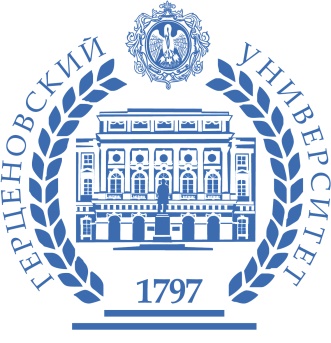 Направление подготовки/ Специальность подготовки 
__________________________________________________________________Основная (профессиональная) образовательная программа__________________________________________________________________                            ( профиль, магистерская программа, специализация) Выпускная квалификационная работа______________________________________________________________________________________________________________________________Обучающегося __курса Форма обученияФИОНаучный руководитель:доктор экономических наук, профессорФИОРецензент:Кандидат педагогических наук, доцентФИОСанкт-Петербург2020Утверждено на заседании кафедры Раннего обучения иностранным языкам_______________________________Протокол № __4__ от __13.11.2019 г.Зав. кафедрой_Погосян В.А.___________________Утверждено на заседании СоветаИнститута детства ______________________________Протокол № __4_ от _14.11.2019 г.Председатель СоветаГогоберидзе А.Г. ______________актуальность проблемы исследованиярешение проблемы ориентировано на получение актуального для образования знания;научная ценность и значимость исследованиярешение задач исследования связано с получением нового знания, значимого для развития определенного научного направления и формирования научного мировоззрения автора и его самообразования;методологическое обоснование исследования с учетом своеобразия философских и социогуманитарных знаний;признаки научного исследованияналичие структурных элементов и этапов научного исследования с учетом образовательной среды экспериментальной площадки;взаимообусловленность темы, цели, задач, объекта, предмета, гипотезы исследования;наличие систематизированных теоретических/практических знаний для постановки и решения задач исследования;достаточность и актуальность использованных информационных источников, ориентация в современном библиографическом материале; концептуальность исследованиятеоретическое обоснование сути проблемы и наличие обоснованной авторской позиции;доказательность теоретико-методологических основ исследованиятеоретико-экспериментальная целостность исследования;обоснование выбора методов исследования;практиоориентированность исследованиязначимость проблемы исследования для педагогической практики;учет социальных, возрастных, психофизических и индивидуальных особенностей участников опытно-экспериментальной работы;реалистичность и воспроизводимость использованных современных методов и технологий диагностики и организации опытно-экспериментальной работы; практическая перспективность исследования;наличие личностных, метапредметных и предметных результатов исследования;достоверность результатов исследованияиспользование обоснованного комплекса методов и методик сбора, анализа и интерпретации экспериментального материаладостаточность экспериментальной выборкистиль, язык исследованиясоответствие научному стилю изложения;владение основами профессиональной этики и речевой культуры;